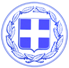                       Κως, 21 Ιανουαρίου 2018ΔΕΛΤΙΟ ΤΥΠΟΥΔ. ΓΕΡΑΣΚΛΗΣ: “Ο Δήμος μπήκε μπροστά για να λειτουργήσουν ξανά τα τρία σχολεία του νησιού. Αυτό ενοχλεί τα φερέφωνα και τους εκπροσώπους του χθες.”Το κομματικό φερέφωνο στο Δημοτικό Συμβούλιο και οι λιγοστοί πλέον εκπρόσωποι του χθες, μεταφέρουν τη νοσηρότητα που τους χαρακτηρίζει στο δημόσιο διάλογο.Ποια είναι η αλήθεια λοιπόν.Οι δηλώσεις μου στους εκπροσώπους της ΕΛΜΕ στις 30 Σεπτεμβρίου για το θέμα των τριών σχολείων, ήταν απόλυτα ειλικρινείς και ακριβείς.Τη συγκεκριμένη χρονική περίοδο είχε τεθεί ως προϋπόθεση η έγκριση των μελετών από το Υπουργείο Υποδομών και το διάδοχο σχήμα του ΟΣΚ, την εταιρεία Κτιριακές Υποδομές Α.Ε. Και βέβαια η εκταμίευση για τη χρηματοδότηση των έργων θα γινόταν από το Κράτος.Στη συνάντηση που μας τέθηκε αυτή η προϋπόθεση από τον Γενικό Γραμματέα του Υπουργείου κ. Θ. Βούρδα, ήταν παρών και ο Βουλευτής του Σύριζα κ. Καματερός.Εάν το Κράτος χρηματοδοτούσε τα έργα και έτρεχαν αμέσως οι διαδικασίες στις αρχές Οκτωβρίου, τότε τα δύο από τα τρία σχολεία πράγματι θα ήταν έτοιμα στο τέλος Ιανουαρίου ή στις αρχές Φεβρουαρίου.Μεταγενέστερα το Υπουργείο ανέθεσε την έγκριση των μελετών στην Πολεοδομία του Δήμου, οι μελέτες κατατέθηκαν άμεσα και εγκρίθηκαν.Απέμενε το πρόβλημα της χρηματοδότησης. Αν περιμέναμε να τρέξουν οι διαδικασίες του Κράτους, τα τρία σχολεία θα είχαν την τύχη του λιμανιού που ούτε οι μελέτες έχουν εγκριθεί ούτε εργολάβος έχει εγκατασταθεί.Ανέλαβε λοιπόν πρωτοβουλία ο Δήμος για να ξεκινήσουν τα έργα αποκατάστασης στα τρία σχολεία.Αυτό ενοχλεί. Γιατί ήθελαν να παραμένουν κλειστά αυτά τα σχολεία για να κάνουν αντιπολίτευση στη δημοτική αρχή. Τα ίδια ακριβώς έκαναν και με το 4ο Νηπιαγωγείο στο οποίο αμφισβητούσαν ακόμα και τις μελέτες, κόντρα σε επιστήμονες, γονείς και εκπαιδευτικούς.Μιλάμε για απόλυτη κατάντια...Δεν τους ενδιαφέρουν ούτε η Κως, ούτε τα σχολεία ούτε τα παιδιά. Οι άνθρωποι είναι “άρρωστοι”.Και βέβαια δεν πρέπει να έχει κανείς αμφιβολία ότι αν υπήρχε έστω και η υπόνοια μιας παράνομης ενέργειας από τη δημοτική αρχή στη διαδικασία αποκατάστασης των σχολείων, θα μας είχαν ήδη στείλει στη Δικαιοσύνη.Επειδή όμως υπάρχει απόλυτη τήρηση της νομιμότητας, η επιλογή τους είναι να ρίχνουν λάσπη και να διακινούν αθλιότητες με μισόλογα και υπονοούμενα.Η Κως προχωρά και θα προχωρήσει μπροστά. Με συνεννόηση και συνεργασία.Με αποφασιστικότητα και ισχυρή βούληση, ο Δήμος μπήκε μπροστά για να γίνουν τα αναγκαία έργα αποκατάστασης στα τρία σχολεία. Τα δύο από αυτά θα είναι έτοιμα με την έναρξη της νέας περιόδου.Με την εγκατάσταση των εργολάβων, ο Δήμος Κω και εγώ προσωπικά θα καλέσουμε την εκπαιδευτική κοινότητα και τους γονείς για να τους ενημερώσουμε όχι μόνο για τα έργα που θα γίνουν αλλά και το χρονοδιάγραμμα.Η διαφορά είναι ότι η Νέα Δημοτική Αρχή βλέπει μόνο την αγωνία των μαθητών, των εκπαιδευτικών και των γονέων των τριών αυτών σχολείων ενώ κάποιοι άλλοι μεταφέρουν την εμπάθεια και την αγωνία τους για να μην γίνει τίποτα.Γραφείο Τύπου Δήμου Κω